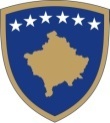 Republika e KosovësRepublika Kosova-Republic of KosovoQeveria –Vlada-Government
MINISTRIA E EKONOMISË DHE AMBIENTIT MINISTARSTVO EKONOMIJE I ŽIVOTNE SREDINE  MINISTRY OF ECONOMY AND ENVIRONMENTPLANI  LEGJISLATIV PËR AKTET NËNLIGJORE TË MEA-së PËR VITIN 2021NrEMËRTIMI I AKTIT NËNLIGJOREMËRTIMI I LIGJIT NJËSIA   BARTËSE MIRATIMI I AKTITVEPRIMETZYRTARI PERGJEGJES AFATINË PRITJEPlotësim ndryshimi  i Udhëzimit Administrativ   (QRK) NR.02/2016 për Strukturën e Pagesave te Ujit”.Ligji për Ujërat e Kosovës Nr. 04/L-147DMMU-DUQeveriaVendimi Nr. 3506/20 me dt. 29. 07. 2020 për caktimin e zyrtarit përgjegjës; Vendimi Nr.3829/20 i dt.25.08.2020 i grupit punues ndërministror për hartimin e këtij Projekt udhëzimi.Kryesuese:Teuta HaxhiuAnëtare nga DL. Ganimete Krasniqi  31.05.2021Plotësimi/ndryshim i  Udhëzimit Administrativ Nr.30/2014 për Kushtet, Mënyrat, Parametrat dhe Vlerat Kufizuese të Shkarkimit të Ujërave të Ndotura në Rrjetin e Kanalizimit Publik dhe në Trupin Ujor.Ligji për Ujërat e Kosovës Nr. 04/L-147DMMU-DUMinistriVendimi Nr. 3507/20 me dt. 29. 07. 2020 për caktimin e zyrtarit përgjegjës; Vendimi Nr. 382/20 i dt. 25.08.2020 i grupit punues për hartimin e këtij Projekt udhëzimi.Kryesuese:Osman FetoshiAnëtare nga DL. Vlora Osaj30.06.2021Plotësimi/ndryshim i Udhëzimit Administrativ Nr. 03/2018 për Procedurat për leje Ujore.Ligji për Ujërat e Kosovës Nr. 04/L-147DMMU-DUMinistriVendimi Nr. 3508/20 me dt. 29. 07. 2020 për caktimin e zyrtarit përgjegjës; Vendimi Nr. 3881/20 i dt. 26.08.2020 i grupit punues për hartimin e këtij Projekt udhëzimi.Me datën 02.02.2021 është mbajtur takimi i fundit i grupit punues. Kryesuese:Lindita MorinaAnëtare nga DL:Vlora Osaj31.03.2021Plotësim/ ndryshimi  i Udhëzimit Administrativ QRK   Nr. 06/2007 për Rregullat dhe Normat e Shkarkimeve në Ajër nga Burimet e Palëvizshme të Ndotjes.Ligji Nr.03/L-160  për Mbrojtjen e Ajrit nga Ndotja DMMU-DMNIQeveriaVendimi Nr. 3384/20 me dt. 21. 07. 2020 për caktimin e zyrtarit përgjegjës; Vendimi Nr. 3883/20 i dt. 26.08.2020 i grupit punues për hartimin e këtij Projekt udhëzimi.Janë papranuar propozim vendimet nga departamentet propozues për nxjerrjen e Vendimeve Piritet te mbahet edhe një takim  për shqyrtimin e disa dokumenteve qe mungojnë për dërgimin për opinion ligjor ne MIE dhe për opinion buxhetor për ne MF.Kryesuese:Albana Kashtanjeva Bytyqi  Anëtare nga DL:Kujtesa Haliti31.03.2021Plotësim/ndryshim i Udhëzimit Administrativ Nr. 07/2017 për Leje MjedisoreLigji Nr.03/L-025 për Mbrojtjen e Mjedisit,DMMU-DMNIMinistriVendimi Nr. 3380/20 me dt. 20. 07. 2020 për caktimin e zyrtarit përgjegjës; Vendimi Nr. 3707/20 i dt. 13.08.2020 i grupit punues për hartimin e këtij Projekt udhëzimiJanë papranuar propozim vendimet nga departamentet propozues për nxjerrjen e VendimeveKryesuese:Hana ImeriAnëtare nga DL:Kujtesa Haliti31.03.2021Plotësim/ndryshim i Vendimit për  Përcaktimin e Kritereve dhe Vlerat e Tarifës për Shërbimet Lidhur me Procedurat e Shqyrtimit të Kërkesave për Leje Mjedisore, Vazhdimit të Lejes Mjedisore dhe Transfer të  Lejes Mjedisore, Nr. 56,  datë 19.11.2015.Ligji Nr.03/L-025 për Mbrojtjen e Mjedisit,DMMU-DMNIQeveria31.03.2021Plotësim/ndryshim i Udhëzimit Administrativ Nr. 02/2019, për Eksport, Import dhe Transit të Mbeturinave.Ligji Nr.04/L-060 për MbeturinaDMMU-DMNIMinistriVendimi Nr. 3197/20 me dt. 08. 07. 2020 për caktimin e zyrtarit përgjegjës; Vendimi Nr. 3708/20 i dt. 13.08.2020 i grupit punues për hartimin e këtij Projekt udhëzimi.Kryesues:Lindita SopaAnëtare nga DL:Vlora Osaj30.04.2021Plotësim/ndryshim i Udhëzimit Administrativ Nr. 09/2014 për Licenca për Menaxhim e MbeturinaveLigji Nr.04/L-060 për MbeturinaDMMU-DMNIMinistriVendimi Nr. 3191/20 me dt. 08. 07. 2020 për caktimin e zyrtarit përgjegjës; Vendimi Nr. 4056/20 i dt. 10.09.2020 i grupit punues për hartimin e këtij Projekt udhëzimi.Kryesues:Ibrahim BalajAnëtare nga DL:Vlora Osaj30.06.2021Plotësimi/ndryshim  i Udhëzimit Administrativ Nr. 03/2016, për Caktimin e Tarifave për Lëshimin e Pëlqimit, Lejeve dhe Licencave, Certifikatave dhe Vërtetimeve të Parapara me Legjislacion e Natyrës.Ligji Nr. 03/L-233 për Mbrojtjen e NatyrësDMMU-DMNIMinistri  Vendimi Nr. 3573/20 me dt. 05. 08. 2020 për caktimin e zyrtarit përgjegjës; Vendimi i Nr. 3709/20 i dt. 13.08.2020 i grupit punues për hartimin e këtij Projekt udhëzimi.Më datën 25.01.2021 është dërguar ne ish MIE- për dhënien e Deklaratës  se Përputhshmërisë  së Legjislacionit të Republikës së Kosovës me ACUIS të BE-së dhe Opinionin Ligjor. Kryesuese:Miradije GerguriAnëtare nga DL:Vlora Osaj31.03.2021Udhëzim Administrativ  për Rregullimin e Mbikëqyrjes, Ndëshkimeve dhe Marrjen e Masave.  Ligji për Planifikim Hapësinor Nr.04/L-147/2013DPHNBQeveriaVendimi Nr. 3194/20 me dt. 08. 07. 2020 për caktimin e zyrtarit përgjegjës.Vendimi Nr.3828/20 i dt.25.08.2020 i grupit punues ndërministror për hartimin e këtij Projekt udhëzimi.Kryesuese:Suzana Goranci Anëtare nga DL:Vlora Osaj  31.03.2021Udhëzim Administrativ për Klasifikimin, Detyrat, Përgjegjësitë dhe Përmbajtjen e Elementeve dhe  Kërkesave Themelore për Hartimin, Zbatimin dhe Monitorimin e Planeve Hapësinore për Zona të Veçantë.Ligji për Planifikim Hapësinor Nr.04/L-147/2013DPHNBQeveriaVendimi Nr. 3193/20 me dt. 08. 07. 2020 për caktimin e zyrtarit përgjegjës.Vendimi Nr.3830/20 i dt.25.08.2020 i grupit punues ndërministror për hartimin e këtij Projekt udhëzimi Kryesuese:Suzana Goranci Anëtare nga DL:Vlora Osaj  30.06.2021Plotësim/ Ndryshimi i Udhëzimit Administrativ MMPH – nr. 06/2019 për kërkesat themelore për shëndet dhe siguri, procedurat dhe dokumentacionin për trajtimin e ndërtimeve pa leje të kategorisë I dhe IILigji Nr.06/L-024 për Trajtimin e Ndërtimeve pa LejeDPHNBMinistri30.06.2021Plotësim/Ndryshimi i Udhëzimit Administrativ MMPH – nr. 05/ 2019 për procedurat e ankesave kundër vendimeve për trajtimin e ndërtimeve pa lejeLigji Nr.06/L-024 për Trajtimin e Ndërtimeve pa LejeDPHNBMinistri30.09.2021Plotësim ndryshimi i Udhëzim Administrativ (MMPH) Nr 13/2019 për Licencimin e Kompanive Gjeodete dhe të Gjeodetëve.Ligji Nr. 04/-L-013 për KadastërAgjencia Kadastrale e KosovësMinistriVendimi Nr. 220  /21 me dt.20.01.2021 për caktimin e zyrtarit përgjegjës.Vendimi Nr.219  /21  i dt.20.01.2021 i grupit punues ndërministror për hartimin e këtij Projekt udhëzimi.Është mbajtur takimi i parë i grupit punese.Është publikuar në konsultime paraprake dhe publike31.03.2021Rregullore(QRK) për Organizimin e Brendshëm dhe Sistematizimin e Vendeve të Punës të  Ministrisë  së Ekonomisë dhe AmbientitLigji Nr. 06/L -113 për Organizimin dhe Funksionimin e OSHAPDepartamenti LigjorQeveriaVendimi për caktimin e zyrtarit përgjegjës nuk ka;Vendimi Nr. 1001/20 dt. 05.08.2020 për formimin e grupit punues ndërministror për hartimin e kësaj  Projekt rregullorejeKryesuese:Florije Kika Anëtare nga DL:Florije Kika 31.03.2021Rregullore për Organizimin e Brendshëm dhe Sistematizimin e Vendeve të Punës në Agjencinë Kadastrale të KosovësLigji Nr. 06/L -113 për Organizimin dhe Funksionimin e OSHAPAgjencia Kadastrale e KosovësQeveriaVendimi  Nr. 45/20  nr. protokollit 01/1696 të dt. 21.08.2020 për caktimin e zyrtarit përgjegjës;Vendimi Nr. 46/20 nr. protokollit 01/1697/20 të dt. 21.08.2020 i grupit punues për hartimin e këtij Projekt rregulloresKryesuese:Bashkim ShaqiriAnëtare nga DL:Kujtesa Haliti 30.04.2021Rregullore (QRK) për Organizimin e Brendshëm dhe Sistematizimin e Vendeve të Punës të Agjencisë për Mbrojtjen e Mjedisit të Kosovës Ligji Nr. 06/L -113 për Organizimin dhe Funksionimin e OSHAPAgjencisë për Mbrojtjen e Mjedisit të KosovësQeveriaVendimi Nr. 3765/20 i dt.18.08.2020 për caktimin e zyrtarit përgjegjës;Vendimi Nr. 3766/20 i dt.18.08.2020 i grupit punues për hartimin e këtij Projekt rregulloresKryesuese:Afrim BerishaAnëtare nga DL:Kujtesa Haliti30.04.2021